Приложение 1К постановлению администрации Добринского сельского  поселенияОт  17.02.2020            № 9№ п\пАдрес, номер кадастрового квартала, ссылка на объект, координаты (с.ш/в.д)Схема  размещения мест (площадок накопления ТКО)М 1:20001ст-ца. Добринка, напротив  домовладения, расположенного  по  адресу: ст. Добринка, ул. 40 лет Победы, дом 1650.82835, 41.83872Место (площадка) накопления ТКО	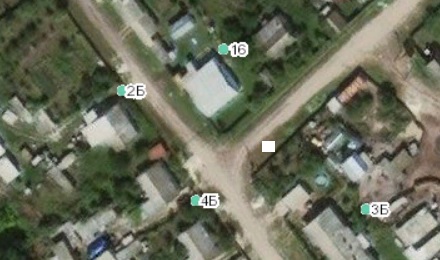 2ст-ца Добринка, рядом с домовладением, расположенным  по  адресу: ст. Добринка, ул. 40 лет Победы, дом № 950.82856, 41.84044Место (площадка) накопления ТКО	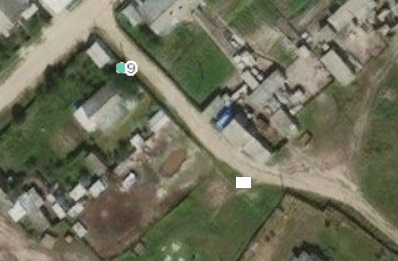 3ст-ца Добринка, рядом с домовладением, расположенным  по  адресу: ст. Добринка, ул. Победы, дом № 550.83097, 41.84478Место (площадка) накопления ТКО	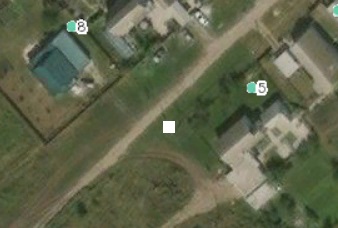 4ст-ца  Добринка, рядом  с  земельным  участком, расположенным  по  адресу: ст. Добринка, ул. Кузнечная, дом 11б50.82690, 41.84029	Место (площадка) накопления ТКО	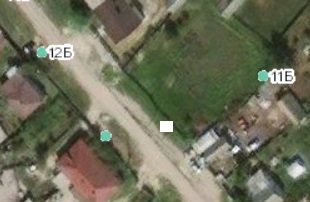 5ст-ца  Добринка, напротив  домовладения, расположенного  по  адресу: ст. Добринка, ул. Кузнечная, дом 850.82577, 41.84210Место (площадка) накопления ТКО                                            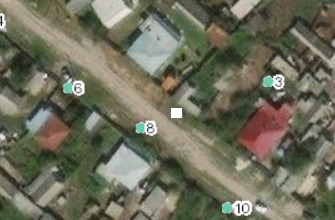 6ст-ца  Добринка, рядом с домовладением, расположенным  по  адресу: ст. Добринка, ул. Кузнечная, дом № 1750.82441, 41.84469	Место (площадка) накопления ТКО	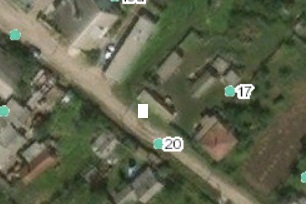 7ст-ца  Добринка, рядом с домовладением, расположенным  по  адресу: ст. Добринка, ул. Кузнечная, дом № 32 (со  стороны  ул. Первомайской)50.82287, 41.84691	Место (площадка) накопления ТКО	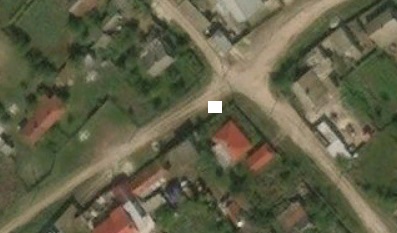 8ст-ца Добринка, рядом с домовладением, расположенным  по  адресу: ст. Добринка, ул. Октябрьская, дом № 550.82357, 41.85669Место (площадка) накопления ТКО	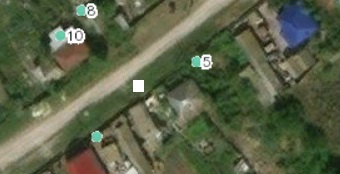 9ст-ца Добринка, рядом с нежилым  зданием, расположенным  по  адресу: ст. Добринка, ул. Октябрьская, дом № 1550.82275, 41.85490Место (площадка) накопления ТКО	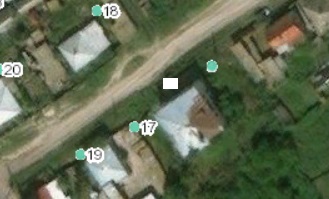 10ст-ца Добринка, напротив домовладения, расположенного  по  адресу: ст. Добринка, ул. Октябрьская, дом № 3450.82060, 41.84965Место (площадка) накопления ТКО	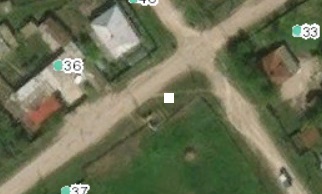 11ст-ца Добринка, рядом с домовладением, расположенным  по  адресу: ст. Добринка, ул. Октябрьская, дом № 4050.82079, 41.84981	Место (площадка) накопления ТКО	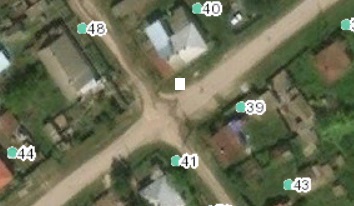 12ст-ца Добринка, рядом с домовладением, расположенным  по  адресу: ст. Добринка, ул. Октябрьская, дом № 5250.81964, 41.84789	Место (площадка) накопления ТКО	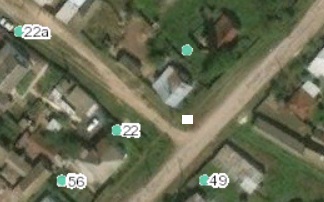 13ст-ца Добринка, рядом с домовладением, расположенным  по  адресу: ст. Добринка, ул. Октябрьская, дом № 5550,818641 41,846637	Место (площадка) накопления ТКО	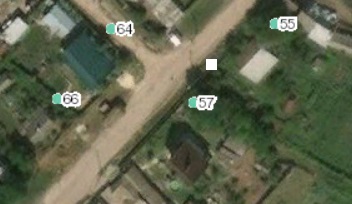 14ст-ца Добринка, рядом с домовладением, расположенным  по  адресу: ст. Добринка, ул. Октябрьская, дом № 7050.81787, 41.84519Место (площадка) накопления ТКО	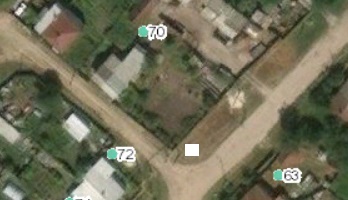 15ст-ца Добринка, рядом с домовладением, расположенным  по  адресу: ст. Добринка, ул. Октябрьская, дом № 8250,816858 41,843697Место (площадка) накопления ТКО	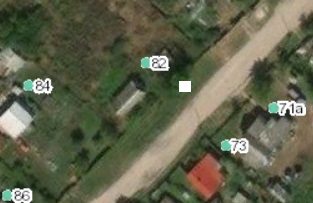 16ст-ца Добринка, рядом с домовладением, расположенным  по  адресу: ст. Добринка, ул. Октябрьская, дом № 9650,815033 41,840873Место (площадка) накопления ТКО	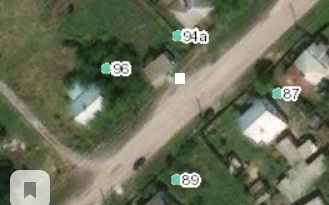 17ст-ца Добринка, рядом с домовладением, расположенным  по  адресу: ст. Добринка, ул. Октябрьская, дом № 10450.81195, 41.83679Место (площадка) накопления ТКО                                           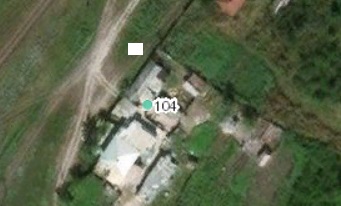 18ст-ца Добринка, напротив домовладения, расположенного  по  адресу: ст. Добринка, ул. Арсенова, дом № 40 (на перекрестке)50.81989, 41.84462Место (площадка) накопления ТКО	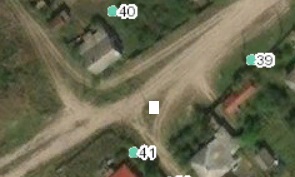 19ст-ца Добринка, рядом с домовладением, расположенным  по  адресу: ст. Добринка, ул. Арсенова, дом № 1550.82060, 41.84607Место (площадка) накопления ТКО	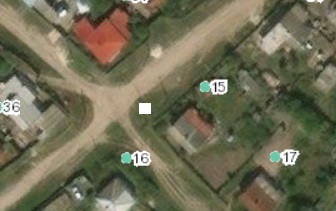 20ст-ца Добринка, рядом с домовладением, расположенным  по  адресу: ст. Добринка, ул. Арсенова, дом № 750.82149, 41.84443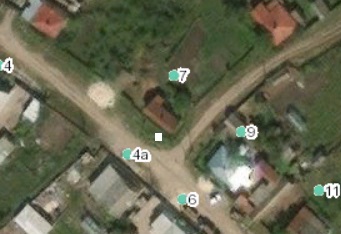 21ст-ца Добринка, рядом с домовладением, расположенным  по  адресу: ст. Добринка, ул. Красноармейская, дом № 3350.82208, 41.84840Место (площадка) накопления ТКО	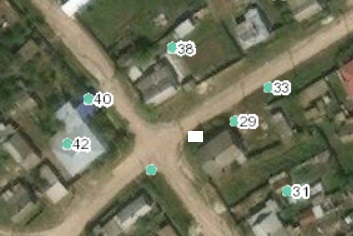 22ст-ца Добринка, рядом с нежилым зданием, расположенным  по  адресу: ст. Добринка, ул. Красноармейская, дом № 2150.82329, 41.85141Место (площадка) накопления ТКО	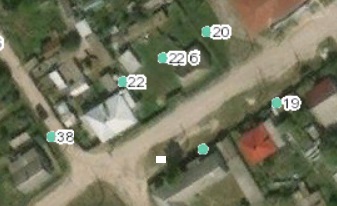 23ст-ца Добринка, напротив  нежилого  здания, расположенного  по  адресу: ст. Добринка, ул. Красноармейская, дом № 13а50.82427, 41.85324 Место (площадка) накопления ТКО	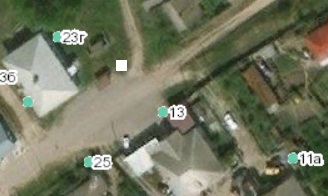 24ст-ца Добринка, рядом с домовладением, расположенным  по  адресу: ст. Добринка, ул. Красноармейская, дом № 350.82498, 41.85567Место (площадка) накопления ТКО 50.82427, 41.85324	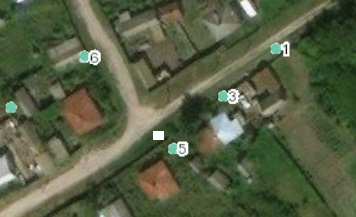 25ст-ца Добринка, ниже  домовладения, расположенного  по  адресу: ст. Добринка, ул. Советская, дом № 7850.81755, 41.85875 Место (площадка) накопления ТКО	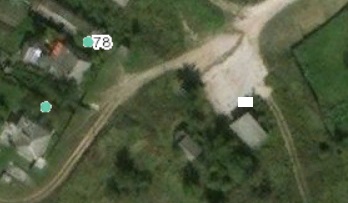 26ст-ца Добринка, напротив  домовладения, расположенного  по  адресу: ст. Добринка, ул. Заречная, дом № 550.82004, 41.86115	Место (площадка) накопления ТКО	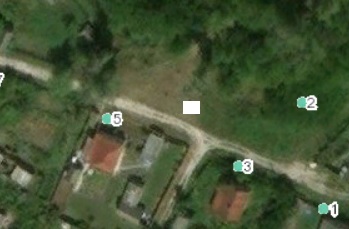 27ст-ца Добринка, рядом с   домовладением, расположенным  по  адресу: ст. Добринка, ул. Заречная, дом № 1850.82103, 41.85731Место (площадка) накопления ТКО	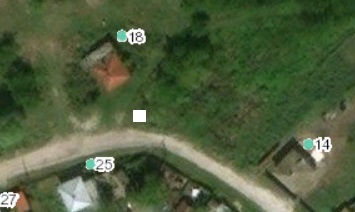 28ст-ца Добринка, напротив    домовладения, расположенного  по  адресу: ст. Добринка, ул. Заречная, дом № 36 (на  перекрестке)50.81970, 41.85376Место (площадка) накопления ТКО	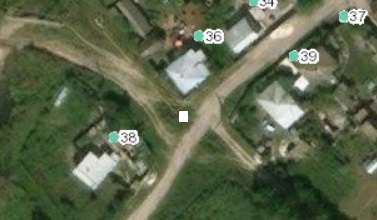 29ст-ца Добринка, рядом с   домовладением, расположенным  по  адресу: ст. Добринка, ул. Народная, дом № 6850.81843, 41.85441	Место (площадка) накопления ТКО	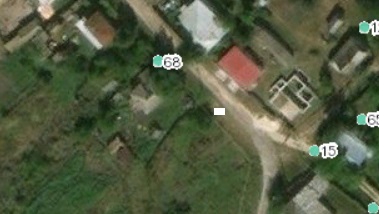 30ст-ца Добринка, напротив    домовладения, расположенного  по  адресу: ст. Добринка, ул. Садовая, дом № 91 50.82369, 41.86084Место (площадка) накопления ТКО	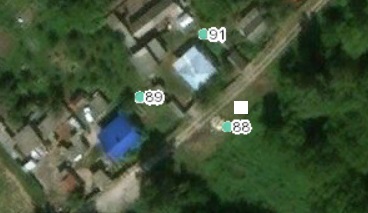 31ст-ца Добринка, напротив    домовладения, расположенного  по  адресу: ст. Добринка, ул. Садовая, дом № 71 50.82207, 41.85647	Место (площадка) накопления ТКО	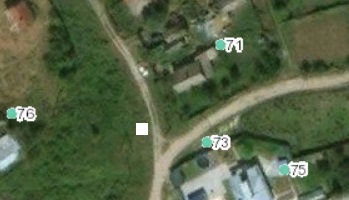 32ст-ца Добринка, рядом с  домовладением, расположенным  по  адресу: ст. Добринка, ул. Садовая, дом № 46 50.82714, 41.85398Место (площадка) накопления ТКО	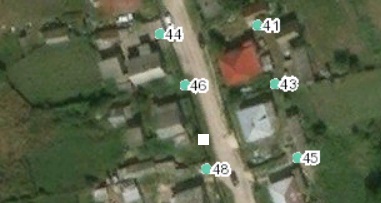 33ст-ца Добринка, рядом с  домовладением, расположенным  по  адресу: ст. Добринка, ул. Садовая, дом № 27 50.82962, 41.85264Место (площадка) накопления ТКО	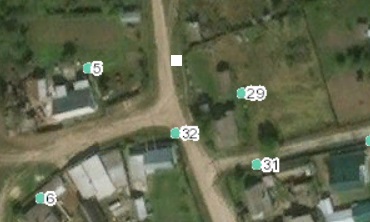 34ст-ца Добринка, рядом с  домовладением, расположенным  по  адресу: ст. Добринка, ул. Садовая, дом № 15 50,832294 41,852302	Место (площадка) накопления ТКО	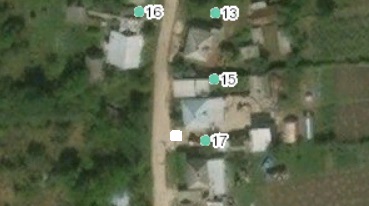 35ст-ца Добринка, напротив    домовладения, расположенного  по  адресу: ст. Добринка, пер. Советский, дом № 1950.82760, 41.84965Место (площадка) накопления ТКО	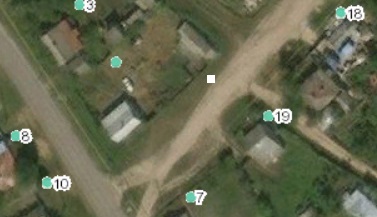 36ст-ца Добринка, напротив    домовладения, расположенного  по  адресу: ст. Добринка, ул. Первомайская, дом № 9 36 50.82532, 41.85237Место (площадка) накопления ТКО	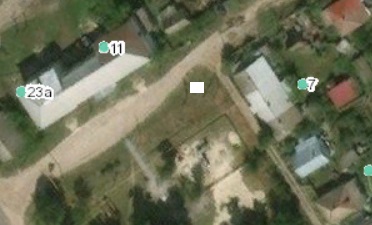 37ст-ца Добринка, рядом с  домовладением, расположенным  по  адресу: ст. Добринка, ул. Первомайская, дом № 25 50.82354, 41.84840Место (площадка) накопления ТКО	38ст-ца Добринка, рядом с  домовладением, расположенным  по  адресу: ст. Добринка, ул. Пролетарская, дом № 46 50.82208, 41.85246	Место (площадка) накопления ТКО	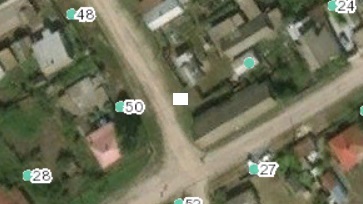 39ст-ца Добринка, напротив    домовладения, расположенного  по  адресу: ст. Добринка, ул. Пролетарская, дом № 34 50.82404, 41.85036Место (площадка) накопления ТКО	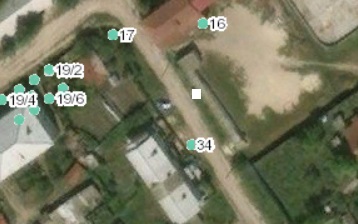 40ст-ца Добринка, рядом с  домовладением, расположенным  по  адресу: ст. Добринка, ул. Пролетарская, дом № 17 50.82574, 41.84845Место (площадка) накопления ТКО	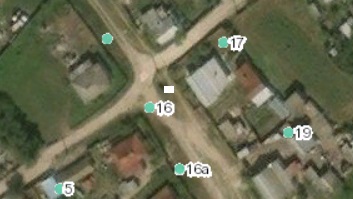 41ст-ца Добринка, напротив    домовладения, расположенного  по  адресу: ст. Добринка, ул. Пролетарская, дом № 8 50.82747, 41.84722Место (площадка) накопления ТКО	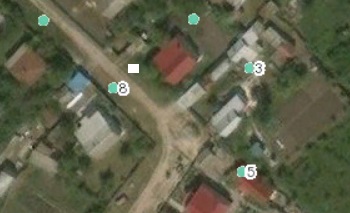 42ст-ца Добринка, рядом с  домовладением, расположенным  по  адресу: ст. Добринка, пер. Больничный, дом № 650.82750, 41.84547Место (площадка) накопления ТКО	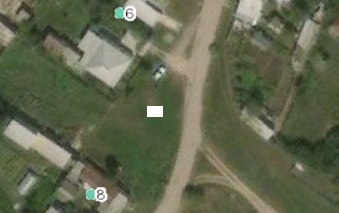 43ст-ца Добринка, напротив    домовладения, расположенного  по  адресу: ст. Добринка, ул. Народная, дом № 5 (на  перекрестке)50.82519, 41.84719Место (площадка) накопления ТКО	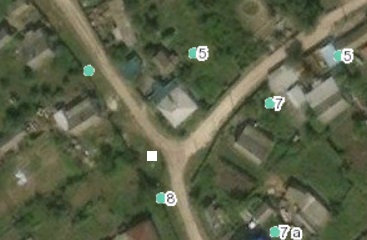 44ст-ца Добринка, напротив    домовладения, расположенного  по  адресу: ст. Добринка, ул. Народная, дом № 18 50.82452, 41.84670Место (площадка) накопления ТКО	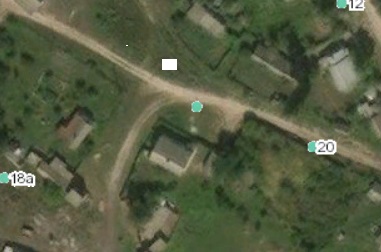 45ст-ца Добринка, напротив    домовладения, расположенного  по  адресу: ст. Добринка, ул. Народная, дом № 36 50.82274, 41.84954	Место (площадка) накопления ТКО	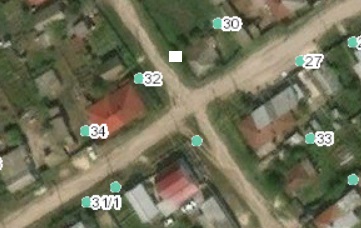 46х. Забурдяевский, напротив  дома, расположенного  по  адресу: х. Забурдяевский, ул. Южная, 950.85714, 41.76439Место (площадка) накопления ТКО	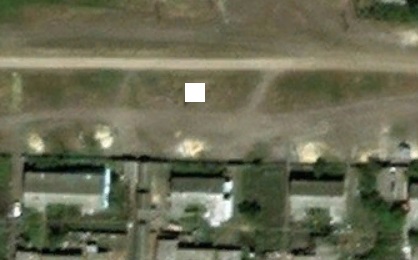 47х. Забурдяевский, перекресток, пересечение улиц Южной и Заречной50.85724, 41.76725     Место (площадка) накопления ТКО              		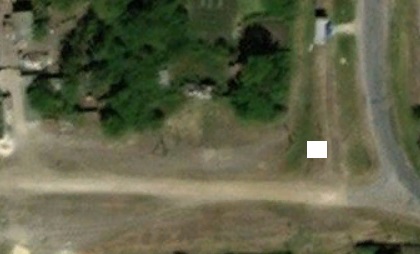 48х. Забурдяевский, напротив  дома, расположенного  по  адресу: х. Забурдяевский, ул. Луговая, 750.85707, 41.77260Место (площадка) накопления ТКО	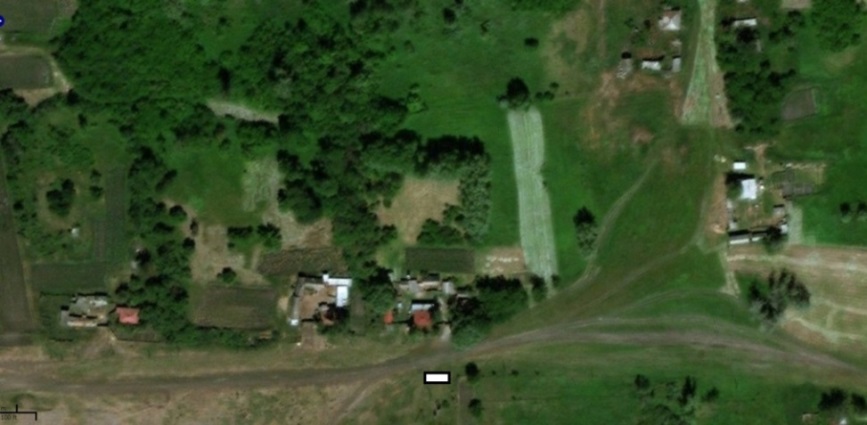 49х. Забурдяевский, напротив  дома, расположенного  по  адресу: х. Забурдяевский, ул. Северная, 450.86322, 41.76673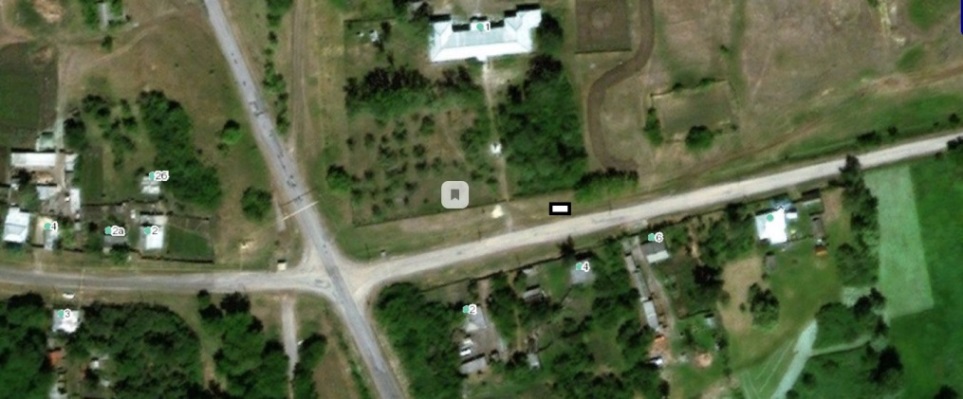 Место (площадка) накопления ТКО	50х. Забурдяевский, рядом с домовладением, расположенным  по  адресу: х. Забурдяевский, ул. Северная, 1250.86383, 41.77353Место (площадка) накопления ТКО	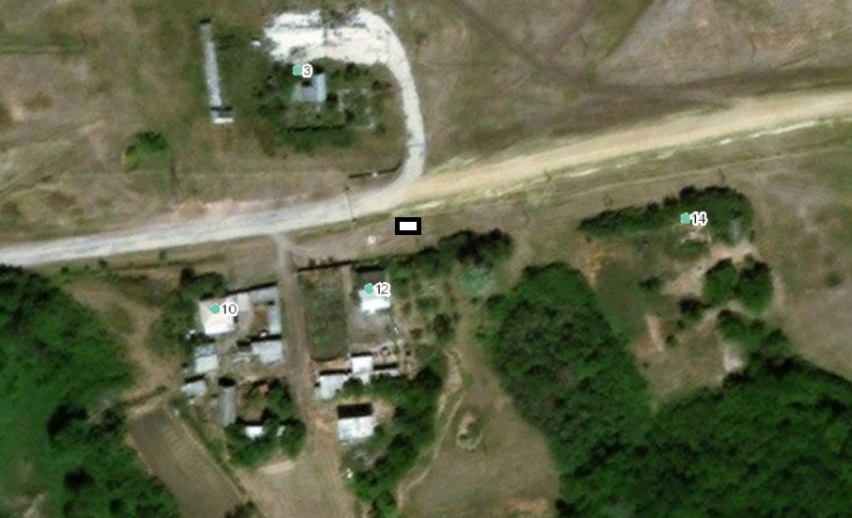 51х. Забурдяевский, рядом с домовладением, расположенным  по  адресу: х. Забурдяевский, ул. Северная, 1850.86420, 41.77799Место (площадка) накопления ТКО	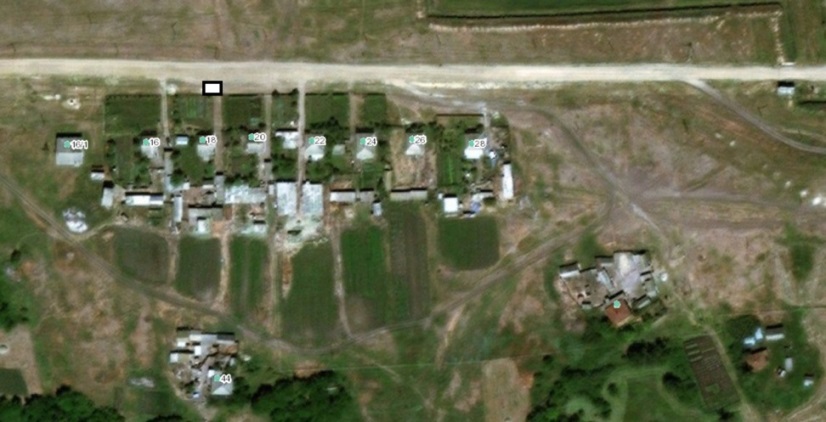 52х. Забурдяевский, напротив  дома, расположенного  по  адресу: х. Забурдяевский, ул. Центральная, 450.86290, 41.76326Место (площадка) накопления ТКО	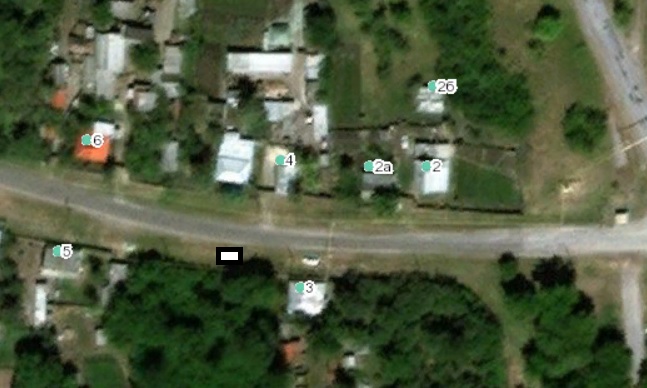 53х. Забурдяевский, рядом с домовладением, расположенным  по  адресу: х. Забурдяевский, ул. Центральная, 1750.86337, 41.76089	Место (площадка) накопления ТКО	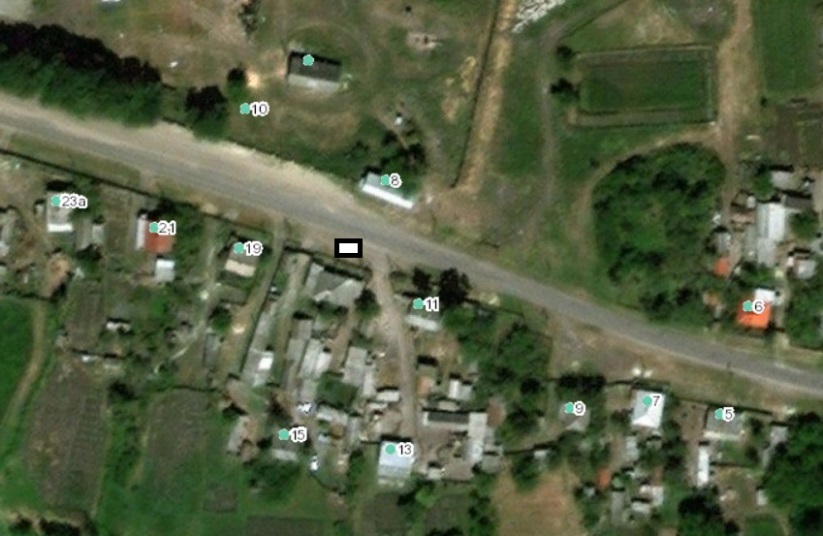 54х. Кудряшевский  рядом с домовладением, расположенным  по  адресу: х. Кудряшевский, ул. Молодежная, 250.86421, 41.75749 	Место (площадка) накопления ТКО	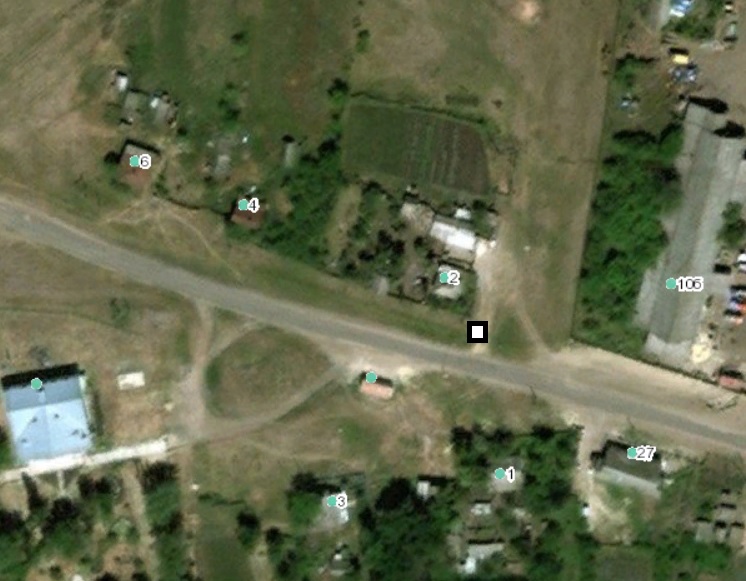 55х. Кудряшевский  рядом с домовладением, расположенным  по  адресу: х. Кудряшевский, ул. Молодежная, 1150.86466, 41.75454	Место (площадка) накопления ТКО	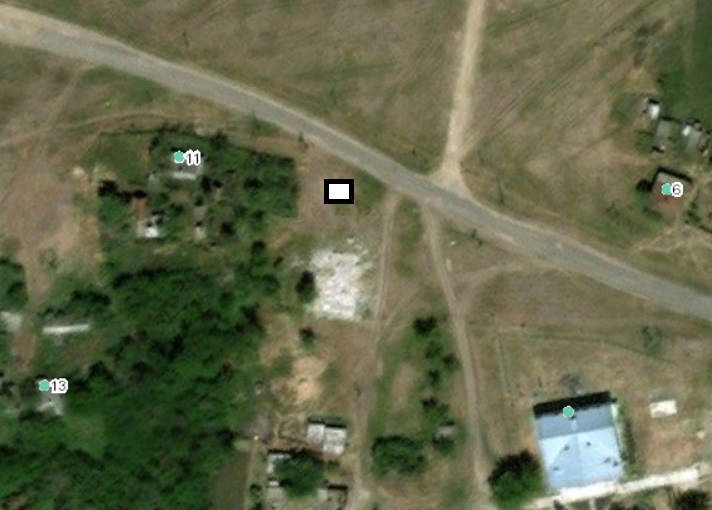 56х. Кудряшевский  рядом с нежилым  зданием, расположенным  по  адресу: х. Кудряшевский, ул. Молодежная, 1750.86513, 41.75042	Место (площадка) накопления ТКО	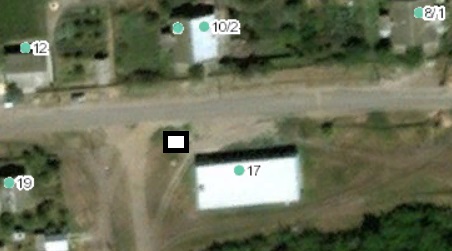 57х. Кудряшевский  рядом с домовладением, расположенным  по  адресу: х. Кудряшевский, ул. Молодежная, 2050.86515, 41.74768Место (площадка) накопления ТКО	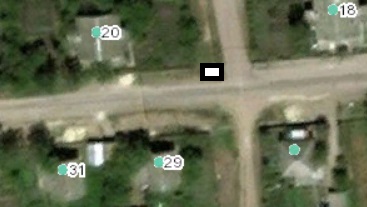 58х. Кудряшевский  рядом с домовладением, расположенным  по  адресу: х. Кудряшевский, ул. Молодежная, 3550.86493, 41.74606Место (площадка) накопления ТКО	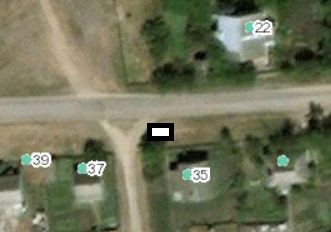 59х. Кудряшевский  рядом с домовладением, расположенным  по  адресу: х. Кудряшевский, пер. Мирный, 550.86280, 41.74917Место (площадка) накопления ТКО	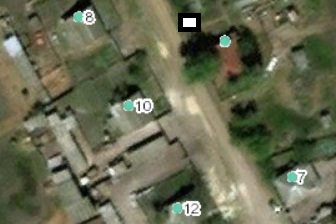 60х. Кудряшевский  напротив домовладения, расположенного  по  адресу: х. Кудряшевский, пер. Советский , 16, на  перекрестке50.86254, 41.75151	Место (площадка) накопления ТКО	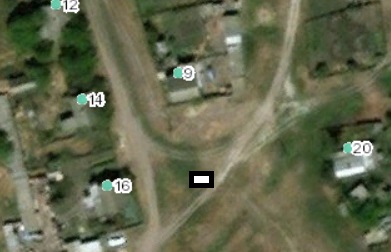 61х. Ржавский, рядом  с домовладением, расположенным  по  адресу: х.Ржавский ул. Школьная, 5150.73694, 41.85262	Место (площадка) накопления ТКО	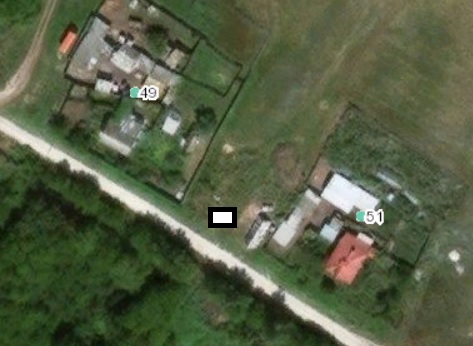 62х. Ржавский, рядом  с домовладением, расположенным  по  адресу: х.Ржавский ул. Школьная, 4050.73664, 41.84277	Место (площадка) накопления ТКО	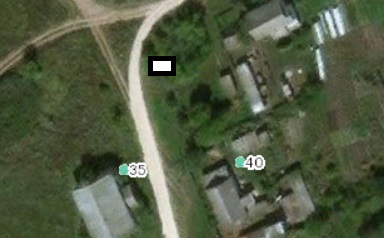 63х. Ржавский, рядом  с домовладением, расположенным  по  адресу: х.Ржавский ул. Школьная, 3450.73576, 41.84434Место (площадка) накопления ТКО	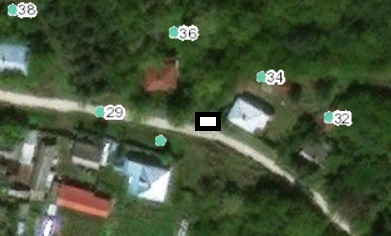 64х. Ржавский, рядом  с домовладением, расположенным  по  адресу: х.Ржавский ул. Школьная, 2250.73427, 41.84840	Место (площадка) накопления ТКО	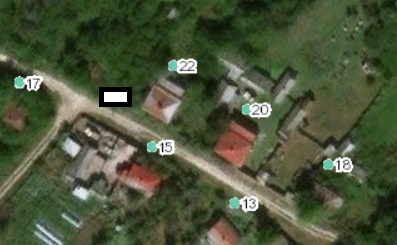 65х. Ржавский, рядом  с домовладением, расположенным  по  адресу: х.Ржавский ул. Школьная, 450.73165, 41.84730	Место (площадка) накопления ТКО	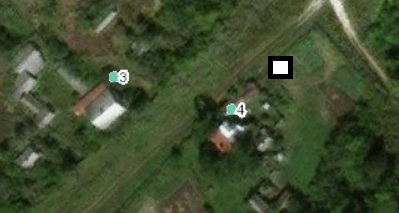 66х. Ржавский, напротив домовладением, расположенным  по  адресу: х.Ржавский ул. Климата, 750.73119, 41.84927	Место (площадка) накопления ТКО	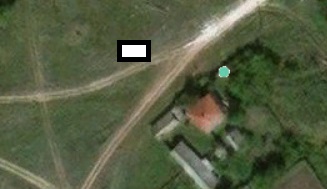 67х. Ржавский, напротив  домовладения, расположенного  по  адресу: х.Ржавский ул. Климата, 1750.73257, 41.85210	Место (площадка) накопления ТКО	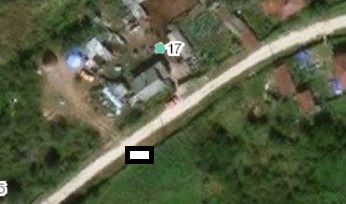 68х.Бесплемяновский, напротив  домовладения, расположенного  по  адресу: х.Бесплемяновский ул. Центральная, 1750.74617, 41.87165                                         Место (площадка) накопления ТКО 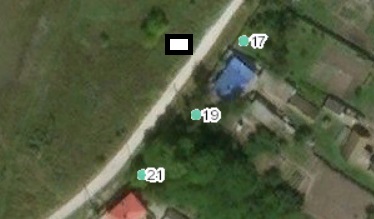 69х.Бесплемяновский, напротив  домовладения, расположенного  по  адресу: х.Бесплемяновский ул. Центральная, 2550.74501, 41.86977	Место (площадка) накопления ТКО	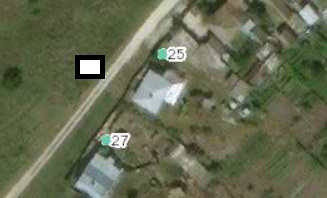 70х.Бесплемяновский, напротив  домовладения, расположенного  по  адресу: х.Бесплемяновский пер. Административный, 350.74390, 41.87042	Место (площадка) накопления ТКО	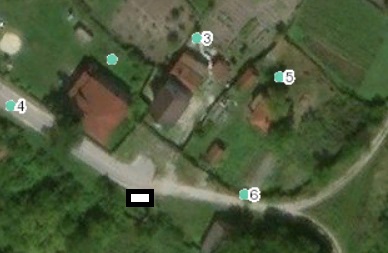 71х.Бесплемяновский, рядом сдомовладением, расположенным  по  адресу: х.Бесплемяновский ул. Центральная, 650.74401, 41.86849		Место (площадка) накопления ТКО	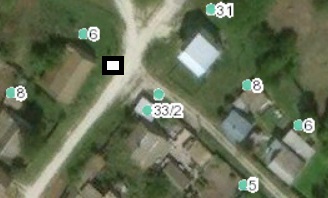 72х.Бесплемяновский, рядом сдомовладением, расположенным  по  адресу: х.Бесплемяновский ул. Центральная, 3750.74330, 41.86785Место (площадка) накопления ТКО	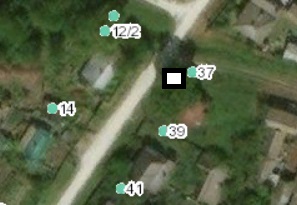 73х.Бесплемяновский, рядом с домовладением, расположенным  по  адресу: х.Бесплемяновский ул. Центральная, 4950.74187, 41.86603Место (площадка) накопления ТКО		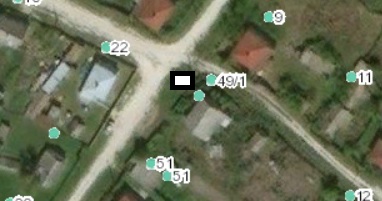 74х.Бесплемяновский, напротив  домовладения, расположенного  по  адресу: х.Бесплемяновский ул. Майская,2150.74333, 41.86472Место (площадка) накопления ТКО		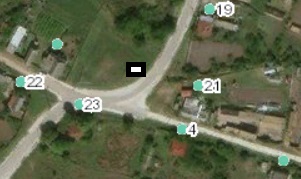 75х.Бесплемяновский, напротив  домовладения, расположенного  по  адресу: х.Бесплемяновский ул. Майская,2950.74153, 41.86243Место (площадка) накопления ТКО		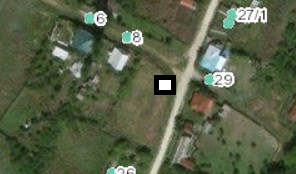 76х.Бесплемяновский, рядом с домовладением, расположенным  по  адресу: х.Бесплемяновский ул. Майская, 2850.73996, 41.86107Место (площадка) накопления ТКО		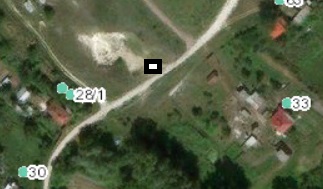 77х.Бесплемяновский, рядом с домовладением, расположенным  по  адресу: х.Бесплемяновский ул. Белогорская,16 50.74436, 41.86596Место (площадка) накопления ТКО		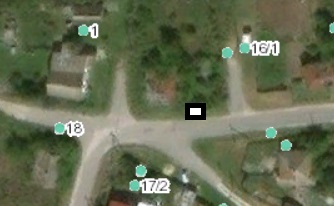 78х.Горский, напротив  домовладения, расположенного  по  адресу: х.Горский ,5 50.79197, 41.92818Место (площадка) накопления ТКО		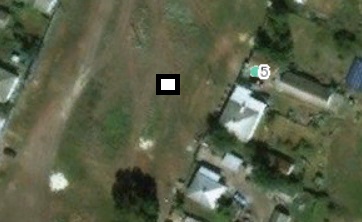 79х. Горский, рядом с   домовладением, расположенном  по  адресу: х. Горский ,1850.79701, 41.93061Место (площадка) накопления ТКО                                         		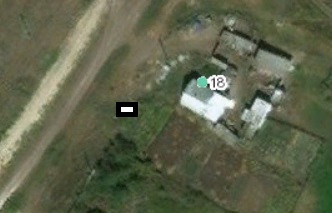 80х. Горский, рядом с   домовладением, расположенном  по  адресу: х. Горский ,25Место (площадка) накопления ТКО                                         		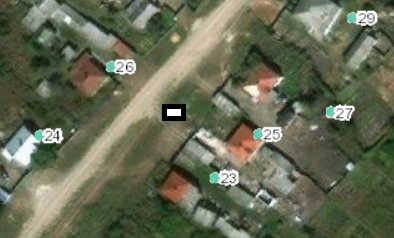 81х.Горский, напротив  домовладения, расположенного  по  адресу: х.Горский ,3250.80005, 41.93386Место (площадка) накопления ТКО                                         		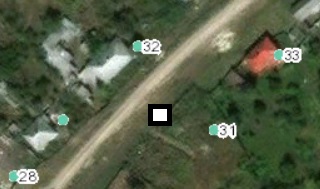 82х.Горский, рядом с  домовладением, расположенном  по  адресу: х.Горский ,4050.80106, 41.93560Место (площадка) накопления ТКО                                         		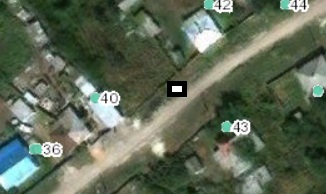 83х.Горский, напротив  домовладения, расположенного  по  адресу: х.Горский ,5050.80143, 41.93676Место (площадка) накопления ТКО                                         		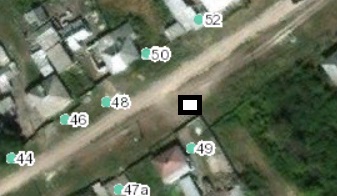 84х.Горский, напротив  домовладения, расположенного  по  адресу: х.Горский ,5350.80207, 41.93782	Место (площадка) накопления ТКО                                         	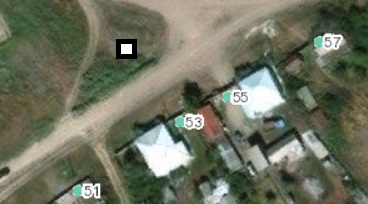 85х.Горский, напротив  домовладения, расположенного  по  адресу: х.Горский ,77 50.80295, 41.94032	Место (площадка) накопления ТКО                                        		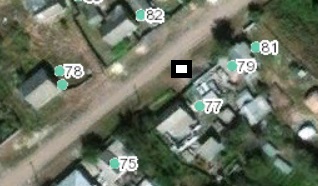 86х.Горский, рядом с  домовладением, расположенном  по  адресу: х.Горский ,87 50.80367, 41.94202Место (площадка) накопления ТКО                                         		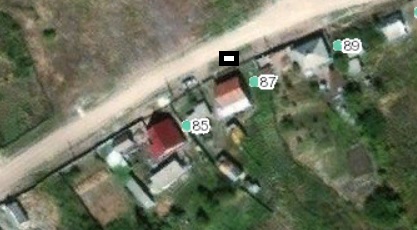 87х.Горский, рядом с  домовладением, расположенном  по  адресу: х.Горский ,92 50.80435, 41.94369Место (площадка) накопления ТКО                                        		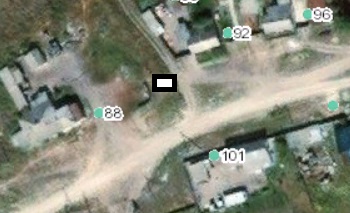 88х.Горский, рядом с  домовладением, расположенном  по  адресу: х.Горский ,104 50.80455, 41.94623Место (площадка) накопления ТКО                                         		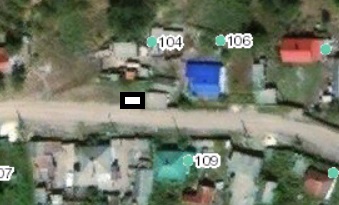 89х.Горский, напротив  домовладения, расположенного  по  адресу: х.Горский ,12750.80391, 41.94894Место (площадка) накопления ТКО                                         		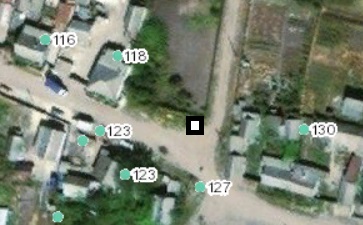 90х.Горский, рядом с  домовладением, расположенном  по  адресу: х.Горский ,153 50.80353, 41.95097Место (площадка) накопления ТКО                                         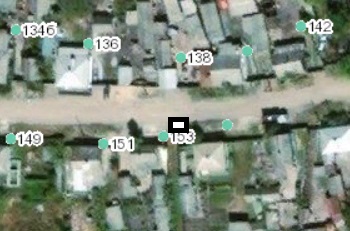 91х.Горский, рядом с  домовладением, расположенном  по  адресу: х.Горский ,144 50.80383, 41.95235Место (площадка) накопления ТКО                                         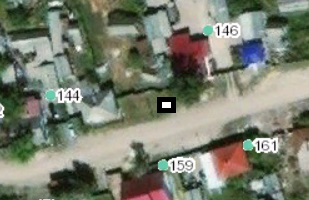 92х.Горский, рядом с земельным  участком, расположенном  по  адресу: х.Горский ,18350.80392, 41.95517Место (площадка) накопления ТКО                                         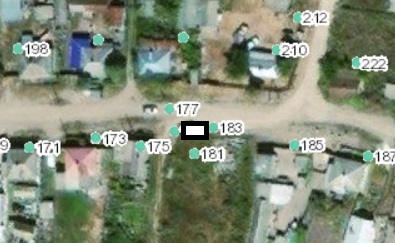 93х.Горский, рядом нежилым  зданием, расположенном  по  адресу: х.Горский ,193 50.80353, 41.95701Место (площадка) накопления ТКО                                         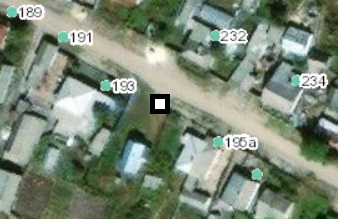 94х.Горский, напротив  домовладения, расположенного  по  адресу: х.Горский ,25650.80311, 41.95883Место (площадка) накопления ТКО                                         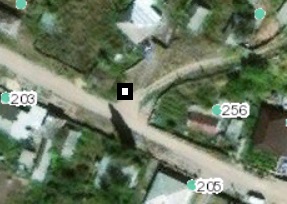 95х.Горский, рядом с  домовладением, расположенном  по  адресу: х.Горский ,26450.80270, 41.96064Место (площадка) накопления ТКО                                         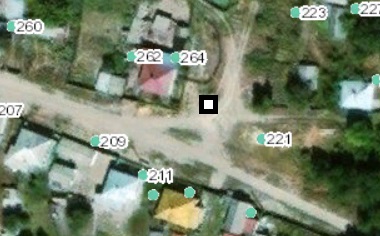 96х.Горский, рядом водонапорной  башней, расположенной  по  адресу: х.Горский ,168а 50.80654, 41.95307Место (площадка) накопления ТКО                                         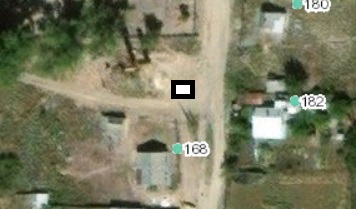 97х.Горский, рядом с  домовладением, расположенном  по  адресу: х.Горский ,148Место (площадка) накопления ТКО                                         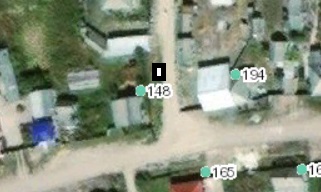 98ст. Добринка, рядом  с  домовладением, расположенном  по  адресу: ст. Добринка ул. Советская, 4850.81969, 41.85675Место  (площадка) накопления  ТКО	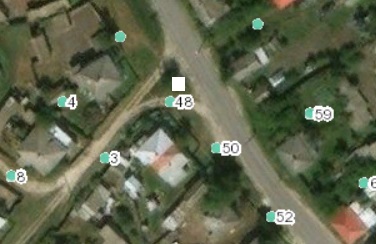 